АДМИНИСТРАЦИЯ ПОДСТЕПНОВСКОГО СЕЛЬСОВЕТА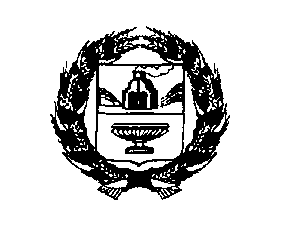 РЕБРИХИНСКОГО РАЙОНА                                                                         АЛТАЙСКОГО КРАЯПОСТАНОВЛЕНИЕ09.08.2021                                                                                                     № 30с. ПодстепноеО внесении изменений в постановление Администрации Подстепновского сельсовета Ребрихинского района Алтайского края от 25.06.2020 № 23                    «Об утверждении реестра и схемы размещения мест (площадок) накопления твердых коммунальных отходов на территории муниципального образования Подстепновский  сельсовет Ребрихинского района Алтайского края»    В соответствии с Федеральным законом  от 06.10.2003 №131-ФЗ «Об общих принципах организации местного самоуправления в Российской федерации», с Федеральным законом от 24.06.1998 № 89-ФЗ «Об отходах производства и  потребления», постановлением Правительства Российской Федерации от 31.08.2018  № 1039  «Об утверждении Правил благоустройства мест (площадок) накопления твердых коммунальных отходов и ведения их реестра», на основании Устава муниципального образования Подстепновский сельсовет Ребрихинского района Алтайского краяПОСТАНОВЛЯЮ:1. Внести изменения в реестр мест (площадок) накопления твердых коммунальных отходов на территории муниципального образования Подстепновский сельсовет Ребрихинского района Алтайского края и утвердить в новой редакции  (Приложение 1).   2. Внести изменения в схему размещения мест  (площадок) накопления твердых коммунальных отходов на территории муниципального образования Подстепновский й сельсовет Ребрихинского района Алтайского края и утвердить в новой редакции (Приложение 2).3. Обнародовать настоящее постановление на информационном стенде Администрации Подстепновского сельсовета, а также на официальном сайте Администрации Ребрихинского района Алтайского края в разделе «Подстепновский сельсовет».4. Контроль за исполнением настоящего постановления оставляю за собой.Глава сельсовета                                                                      С.Е. Евтушенко Антикоррупционная экспертиза муниципального правового акта проведена. Коррупциогенных факторов не выявлено.Глава сельсовета                                                                      С.Е. ЕвтушенкоПриложение 1к постановлению АдминистрацииПодстепновского сельсовета Ребрихинского районаАлтайского краяот 09.08.2021  № 30РЕЕСТРмест (площадок) накопления твердых коммунальных отходов на территории муниципального образования Подстепновский сельсовет Ребрихинского района Алтайского краяПриложение № 2к постановлению АдминистрацииПодстепновского сельсовета Ребрихинского районаАлтайского краяот 09.08.2021  №  30Схема размещения мест (площадок) накопления твердых коммунальных отходов на территории муниципального образования  Подстепновский сельсовет Ребрихинского района Алтайского края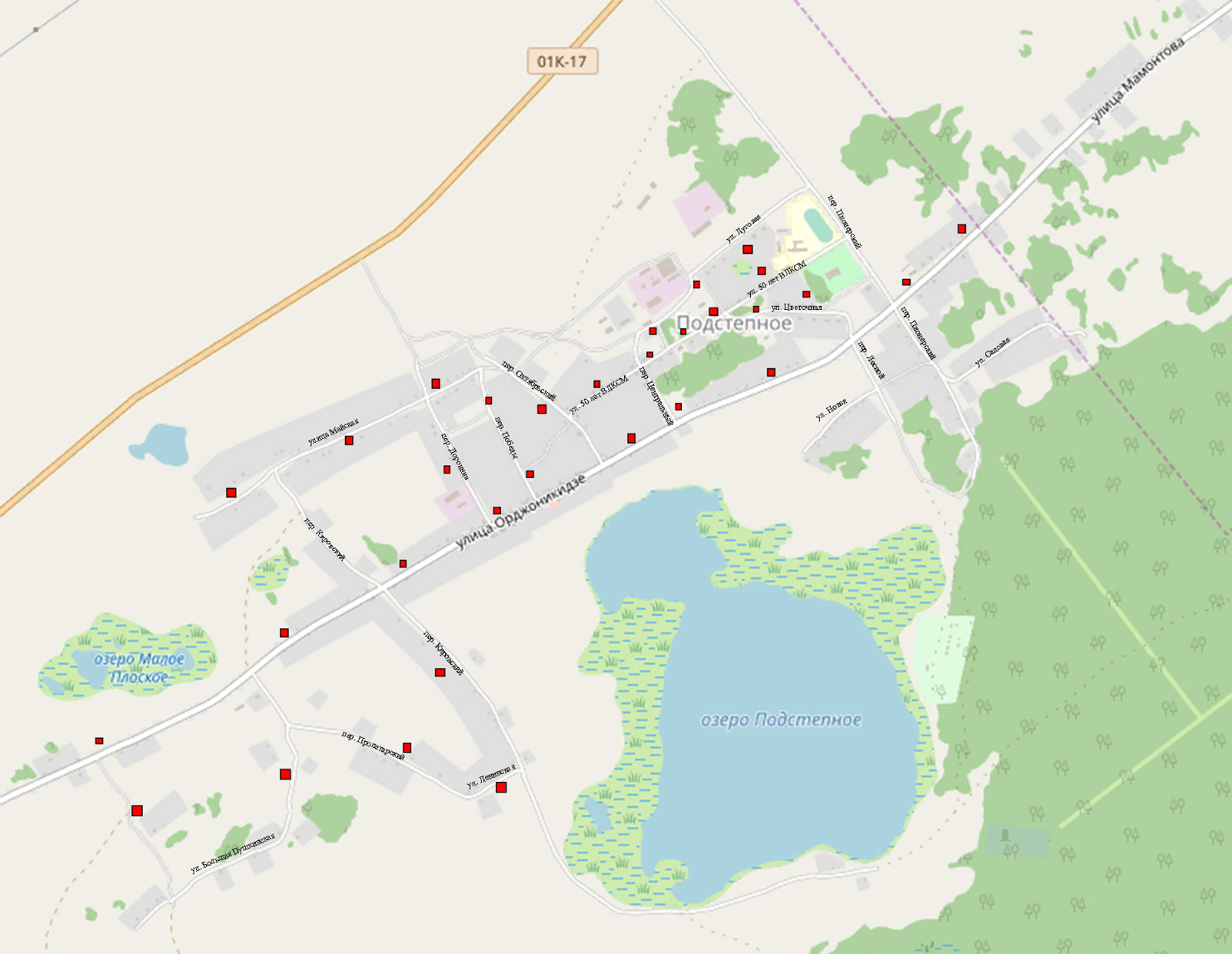 N п/пДанные о нахождении мест (площадок)накопления твердых коммунальных отходовДанные о нахождении мест (площадок)накопления твердых коммунальных отходовДанные о технических характеристиках мест (площадок) накопления твердых коммунальных отходовДанные о технических характеристиках мест (площадок) накопления твердых коммунальных отходовДанные о технических характеристиках мест (площадок) накопления твердых коммунальных отходовДанные о технических характеристиках мест (площадок) накопления твердых коммунальных отходовДанные особственниках мест(площадок) накопления твердыхкоммунальныхотходовДанные об источниках образования твердых коммунальных отходов, которые складируютсяв местах (наплощадках) накопленияТКОДанные о нахождении мест (площадок) сведения о почтовом адресе)Площадь кв. м.ПокрытиеТип огражденияКол-воразмещенныхконтейнеров,бункеров, шт., / объем, м31234567781Алтайский край, Ребрихинский район, с. Подстепное, в 20  метрах на юго-запад от территории дома по ул. 50 лет ВЛКСМ,1           6бетонметаллическое2/ 0,85Администрация Подстепновского сельсовета Ребрихинского района Алтайского края, ОГРН 1022202563426Администрация Подстепновского сельсовета Ребрихинского района Алтайского края, ОГРН 1022202563426с. Подстепное,МКДул. 50 лет ВЛКСМ,дома с 2 по 62Алтайский край, Ребрихинский район, с. Подстепное, в 20  метрах на юго-запад от территории дома по ул. Цветочная, 8            3бетонметаллическое1/ 0,85Администрация Подстепновского сельсовета Ребрихинского района Алтайского края, ОГРН 1022202563426Администрация Подстепновского сельсовета Ребрихинского района Алтайского края, ОГРН 1022202563426Жилой секторс. Подстепное, ул. Цветочная,            дома с 9 по 13;           с 6 по 8 3Алтайский край, Ребрихинский район, с. Подстепное, в  на юго-запад от территории дома по пер.. Центральный, 2          9бетонметаллическое1/ 0,85Администрация Подстепновского сельсовета Ребрихинского района Алтайского края, ОГРН 1022202563426Администрация Подстепновского сельсовета Ребрихинского района Алтайского края, ОГРН 1022202563426Жилой секторс. Подстепное,                      пер.. Центральный,дома с 1 по 3ул Орджоникидзе,  дома 48 ; 574Алтайский край, Ребрихинский район, с. Подстепное, в  на юго-запад от территории дома по пер. Октябрьский,18         9бетонметаллическое1/ 0,85Администрация Подстепновского сельсовета Ребрихинского района Алтайского края, ОГРН 1022202563426Администрация Подстепновского сельсовета Ребрихинского района Алтайского края, ОГРН 1022202563426Жилой секторс. Подстепное, пер. Октябрьский,дома с 16 по 18с 9 по 15 5Алтайский край, Ребрихинский район, с. Подстепное, в  на юго-запад от территории дома по ул. Орджоникидзе, 88--1/ 0,85Администрация Подстепновского сельсовета Ребрихинского района Алтайского края, ОГРН 1022202563426Администрация Подстепновского сельсовета Ребрихинского района Алтайского края, ОГРН 1022202563426Жилой секторс. Подстепное, ул. Орджоникидзе,дома с80 по 98с 81 по 97 6Алтайский край, Ребрихинский район, с. Подстепное, в  на юго-запад от территории дома по ул. Орджоникидзе, 128--1/ 0,85Администрация Подстепновского сельсовета Ребрихинского района Алтайского края, ОГРН 1022202563426Администрация Подстепновского сельсовета Ребрихинского района Алтайского края, ОГРН 1022202563426Жилой секторс. Подстепное, ул. Орджоникидзе,дома с 113 по 131;с 114 по 132 7Алтайский край, Ребрихинский район, с. Подстепное, в  на юго-запад от территории дома по ул. Орджоникидзе, 21, 1/ 0,85Администрация Подстепновского сельсовета Ребрихинского района Алтайского края, ОГРН 1022202563426Администрация Подстепновского сельсовета Ребрихинского района Алтайского края, ОГРН 1022202563426Жилой секторс. Подстепное, ул. Орджоникидзе,дома с 17 по 25с 20 по 22 8Алтайский край, Ребрихинский район, с. Подстепное, в  на юго-запад от территории дома по ул. Майская,131/ 0,85Администрация Подстепновского сельсовета Ребрихинского района Алтайского края, ОГРН 1022202563426Администрация Подстепновского сельсовета Ребрихинского района Алтайского края, ОГРН 1022202563426Жилой секторс. Подстепное ул. Майская,дома с 1 по 17;с 2 по 20 9Алтайский край, Ребрихинский район, с. Подстепное, в  на юго-запад от территории дома по ул. Новая,11/ 0,85Администрация Подстепновского сельсовета Ребрихинского района Алтайского края, ОГРН 1022202563426Администрация Подстепновского сельсовета Ребрихинского района Алтайского края, ОГРН 1022202563426Жилой секторс. Подстепное ул. Новая,дома с 1 по 17;пер. Леснойс 3 по 11 10Алтайский край, Ребрихинский район, с. Подстепное, в  на юго-запад от территории дома по ул. Луговая, 191/ 0,85Администрация Подстепновского сельсовета Ребрихинского района Алтайского края, ОГРН 1022202563426Администрация Подстепновского сельсовета Ребрихинского района Алтайского края, ОГРН 1022202563426Жилой секторс. Подстепное ул. Луговая,дома с 21 по 25;      дом 20  11Алтайский край, Ребрихинский район, с. Подстепное, в  на юго-запад от территории дома по ул. Садовая, 23Администрация Подстепновского сельсовета Ребрихинского района Алтайского края, ОГРН 1022202563426Администрация Подстепновского сельсовета Ребрихинского района Алтайского края, ОГРН 1022202563426Жилой секторс. Подстепное ул. Садовая,дома с 1 по 27с 2 по 16 12Алтайский край, Ребрихинский район, с. Подстепное, в  на юго-запад от территории дома по пер. Победы,1Администрация Подстепновского сельсовета Ребрихинского района Алтайского края, ОГРН 1022202563426Администрация Подстепновского сельсовета Ребрихинского района Алтайского края, ОГРН 1022202563426Жилой секторс. Подстепное, пер. Победыдома с1 по 5;с 2 по 813Алтайский край, Ребрихинский район, с. Подстепное, в 20  метрах на юго-запад от территории дома по пер. Победы,14 Администрация Подстепновского сельсовета Ребрихинского района Алтайского края, ОГРН 1022202563426Администрация Подстепновского сельсовета Ребрихинского района Алтайского края, ОГРН 1022202563426Жилой секторс. Подстепное,пер. Победы, дома с 10 по 14; с 7-914Алтайский край, Ребрихинский район, с. Подстепное, в 20  метрах на юго-запад от территории дома по ул. Луговая, 13 Администрация Подстепновского сельсовета Ребрихинского района Алтайского края, ОГРН 1022202563426Администрация Подстепновского сельсовета Ребрихинского района Алтайского края, ОГРН 1022202563426Жилой секторс. Подстепное, ул. Луговая,дома с 1 по 13, 15Алтайский край, Ребрихинский район, с. Подстепное, в 20  метрах на юго-запад от территории дома по ул. Цветочная,3 Администрация Подстепновского сельсовета Ребрихинского района Алтайского края, ОГРН 1022202563426Администрация Подстепновского сельсовета Ребрихинского района Алтайского края, ОГРН 1022202563426Жилой секторс. Подстепное,ул. Цветочная,дома с 1 по 7;                            с 2 по 416Алтайский край, Ребрихинский район, с. Подстепное, в 20  метрах на юго-запад от территории дома по ул. Доронина, 5 Администрация Подстепновского сельсовета Ребрихинского района Алтайского края, ОГРН 1022202563426Администрация Подстепновского сельсовета Ребрихинского района Алтайского края, ОГРН 1022202563426Жилой секторс. Подстепное,ул. Доронина,дома с 4 по 10;                            с 7 по 1917Алтайский край, Ребрихинский район, с. Подстепное, в 20  метрах на юго-запад от территории дома по ул. Майская,21 Администрация Подстепновского сельсовета Ребрихинского района Алтайского края, ОГРН 1022202563426Администрация Подстепновского сельсовета Ребрихинского района Алтайского края, ОГРН 1022202563426Жилой секторс. Подстепное, ул. Майская,дома с 19 по 31;                            с 22 по 4618Алтайский край, Ребрихинский район, с. Подстепное, в 20  метрах на юго-запад от территории дома по ул. Майская, 60Администрация Подстепновского сельсовета Ребрихинского района Алтайского края, ОГРН 1022202563426Администрация Подстепновского сельсовета Ребрихинского района Алтайского края, ОГРН 1022202563426Жилой секторс. Подстепное, Майская,дома с 48 по 64;                            с 33 по 4719Алтайский край, Ребрихинский район, с. Подстепное, в 20  метрах на юго-запад от территории дома по пер. Кировский ,30Администрация Подстепновского сельсовета Ребрихинского района Алтайского края, ОГРН 1022202563426Администрация Подстепновского сельсовета Ребрихинского района Алтайского края, ОГРН 1022202563426Жилой секторс. Подстепное, пер. Кировскийдома с 3 по 15;                            с 8 по 4620Алтайский край, Ребрихинский район, с. Подстепное, в 20  метрах на юго-запад от территории дома по ул. Партизанская,2 Администрация Подстепновского сельсовета Ребрихинского района Алтайского края, ОГРН 1022202563426Администрация Подстепновского сельсовета Ребрихинского района Алтайского края, ОГРН 1022202563426Жилой секторс. Подстепное, Партизанская, дом №121Алтайский край, Ребрихинский район, с. Подстепное, в 20  метрах на юго-запад от территории дома по ул. Ленинская,22 Администрация Подстепновского сельсовета Ребрихинского района Алтайского края, ОГРН 1022202563426Администрация Подстепновского сельсовета Ребрихинского района Алтайского края, ОГРН 1022202563426Жилой секторс. Подстепное, ул.,ул. Ленинская,дома с 2 по 8;                            дом № 122Алтайский край, Ребрихинский район, с. Подстепное, в 20  метрах на юго-запад от территории дома по пер. Пролетарский,13Администрация Подстепновского сельсовета Ребрихинского района Алтайского края, ОГРН 1022202563426Администрация Подстепновского сельсовета Ребрихинского района Алтайского края, ОГРН 1022202563426Жилой секторс. Подстепное, пер. Пролетарскийдома с 2 по 12;                            с 5 по 1723Алтайский край, Ребрихинский район, с. Подстепное, в 20  метрах на юго-запад от территории дома по ул. Б. Пушкинская,10Администрация Подстепновского сельсовета Ребрихинского района Алтайского края, ОГРН 1022202563426Администрация Подстепновского сельсовета Ребрихинского района Алтайского края, ОГРН 1022202563426Жилой секторс. Подстепное, ул.          Б. Пушкинская,дома с 4 по 20;                            с 7 по 1524Алтайский край, Ребрихинский район, с. Подстепное, в 20  метрах на юго-запад от территории дома по ул.                           М. Пушкинская, 2Администрация Подстепновского сельсовета Ребрихинского района Алтайского края, ОГРН 1022202563426Администрация Подстепновского сельсовета Ребрихинского района Алтайского края, ОГРН 1022202563426Жилой секторс. Подстепное, ул., М. Пушкинскаядома с 4 по 6;                            25Алтайский край, Ребрихинский район, с. Подстепное, в 20  метрах на юго-запад от территории дома по ул. Орджоникидзе, 9 Администрация Подстепновского сельсовета Ребрихинского района Алтайского края, ОГРН 1022202563426Администрация Подстепновского сельсовета Ребрихинского района Алтайского края, ОГРН 1022202563426Жилой секторс. Подстепное, ул., Орджоникидзедома с 9 по 13;                            с 4 по 1826Алтайский край, Ребрихинский район, с. Подстепное, в 20  метрах на юго-запад от территории дома по ул. Орджоникидзе ,44Администрация Подстепновского сельсовета Ребрихинского района Алтайского края, ОГРН 1022202563426Жилой секторс. Подстепное, ул., Орджоникидзедома с 28 по 44;                            27Алтайский край, Ребрихинский район, с. Подстепное, в 20  метрах на юго-запад от территории дома по ул. Орджоникидзе,67Администрация Подстепновского сельсовета Ребрихинского района Алтайского края, ОГРН 1022202563426Жилой секторс. Подстепное, ул., Орджоникидзедома с 50 по 78;                            с 59 по 8128Алтайский край, Ребрихинский район, с. Подстепное, в 20  метрах на юго-запад от территории дома по ул. Орджоникидзе, 107Администрация Подстепновского сельсовета Ребрихинского района Алтайского края, ОГРН 1022202563426Жилой секторс. Подстепное, ул., Орджоникидзедома с 100 по 112;                            с 99 по 11129Алтайский край, Ребрихинский район, с. Подстепное, в 20  метрах на юго-запад от территории дома по ул. Орджоникидзе. 144Администрация Подстепновского сельсовета Ребрихинского района Алтайского края, ОГРН 1022202563426Жилой секторс. Подстепное, ул., Орджоникидзедома с 133 по 137;                            с 134 по14430Алтайский край, Ребрихинский район, с. Подстепное, в 20  метрах на юго-запад от территории дома по ул. 50 лет ВЛКСМ,12Администрация Подстепновского сельсовета Ребрихинского района Алтайского края, ОГРН 1022202563426Жилой секторс. Подстепное, ул., 50 лет ВЛКСМдома с 8 по 16;                            31Алтайский край, Ребрихинский район, с. Подстепное, в 20  метрах на юго-запад от территории дома по ул. 50 лет ВЛКСМ, 22Администрация Подстепновского сельсовета Ребрихинского района Алтайского края, ОГРН 1022202563426Жилой секторс. Подстепное, ул., 50 лет ВЛКСМдома с18 по 24 ;                            32Алтайский край, Ребрихинский район, с. Подстепное, в 20  метрах на юго-запад от территории дома по ул. 50 лет ВЛКСМ, 30Администрация Подстепновского сельсовета Ребрихинского района Алтайского края, ОГРН 1022202563426Жилой секторс. Подстепное, ул., 50 лет ВЛКСМдома с 11 по 16;                            дом № 3033Алтайский край, Ребрихинский район, с. Подстепное, в 20  метрах на юго-запад от территории дома по ул. 50 лет ВЛКСМ, 40Администрация Подстепновского сельсовета Ребрихинского района Алтайского края, ОГРН 1022202563426Жилой секторс. Подстепное, ул., 50 лет ВЛКСМдома с 32 по 40;                            с 17 по 25